* – 1) дані підрозділи вносяться до силабусу в разі, якщо практичні та (або) лабораторні заняття проводить інший викладач, котрий не є автором курсу та лектором; 2) припустимо змінювати назву підрозділу на «Викладач лабораторних та практичних занять:», якщо лабораторні та практичні заняття проводить один викладач, котрий не є автором курсу та лектором.Анотація навчального курсуМета курсу (набуті компетентності)Унаслідок вивчення даного навчального курсу здобувач вищої освіти набуде таких компетентностей, як:Здатність дотримуватись літературних норм вимови, наголошення, слововживання, побудови словосполучень, речень, текстів, нормативність усного й писемного мовлення, що полягає в його правильності, точності, ясності, чистоті, логічності, доречності, виразності,а також у різноманітності граматичних конструкцій, багатстві словника, дотриманні в писемному мовленні орфографічних і пунктуаційних норм.Здатність вільно спілкуватись українською мовою, адекватно використовувати мовні ресурси, демонструвати сформовану мовну та мовленнєву компетенції в процесі фахової й міжособистісної комунікації.Здатність вживати експресивно-стилістичні засоби мови, які    роблять мовлення багатим, виразним і мають комунікативну доцільність.   Здатністьорієнтуватися в сучаснихнапрямахрозвиткуукраїнськоїмови як науки.Структура курсуРекомендована літератураБазова:Бабич Н. Практична стилістика і культура української мови: Навч. посібн.  – Л., 2003.Мацько Л. І. Культура української фахової мови/ Л.І. Мацько, Л.В. Кравець – К.: ВЦ "Академія", 2007. – 360 с.Кочан І.М., Токарська А.С. Культура рідноїмови. – Львів: Світ, 1996. – 232 сГриценко Т.Б. Українськамова та культура мовлення: Навчальнийпосібник. – Вінниця: Нова книга, 2003.Культура фаховогомовлення: Навчальнийпосібник / За ред. Н.Д.Бабич. – Чернівці: Книги - XXI, 2006. – 496 с.Кисіль Г. Г., Кучинський М. В. Культура сучасної української літературної мови: Навчальний посібник. – К.: Міленіум, 2005. – 278 с. 7. Кравцова І. А. Основикультури і технікимовлення: навчальнийпосібник / І. А. Кравцова, Л. Р. Шпачук. –КривийРіг: КПІ ДВНЗ «КНУ», 2013.  – 294 с. 8. Пасинок В. Г. Основикультуримовлення: навч. посіб.– К.: «Видавництво «Центр учбовоїлітератури», 2012. – 184 с.9. Культура мовлення вчителя-словесника / Укл. О. М. Горошкіна.  – Луганськ: Навчальна книга, 2007. – 111 с.10.Сербенська О. Культура усногомовлення: Практикум: Навчальнийпосібник. – Київ: Центр навч. літератури, 2004. – 216 с.Допоміжна:1.        Антоненко-Давидович Б.Д. Як ми говоримо/ Б.ДАнтоненко-Давидович. – К., 1991. –256с.Бабич Н. Культура писемного мовлення / Н. Бабич // Українська мова і література в школі. – 1991. – № 3. – С. 6–10.Бацевич Ф. Прагматика природності спілкування: комунікативні смисли і парадигматичні зв’язки частки ТА в сучасному українському мовленні / Ф. Бацевич // Українська мова. 2008. – № 4. – С. 15–22.Караванський С. Пошук українського слова, або боротьба за національне “я”. – К., 2001.Біляєв О. Культура мовлення вчителя-словесника / О. Біляєв // Дивослово. – 1995. – № 1. – С. 37–44.Голуб Н. Типологія жанрів педагогічного мовлення / Н. Голуб // Українська мова і література в школі. – 2008. – № 3. – С. 48–52.Городенська К. Підвищуємо культуру фахового мовлення / К. Городенська // Українська мова. – 2004. – № 2. – С. 92–97.Дончик В. Мова не винна (Про суржик, двомовність і граматичність на українському ТБ) / В. Дончик // Урок української. – 2001. – № 1. – С. 15–20.Цимбалюк, В. І. Мова як генетичний код народу : навчальнийпосібник для факультативних занять / В. І. Цимбалюк. –Тернопіль :Мандрівець, 2009. – 173 с.Культура мови на щодень / Н. Я. Дзюбишина-Мельник, Н. С. Дужик, С. Я. Єрмоленко. – К. :Довіра, 2000. – 169 с.12.      Пентилюк М.І., Гайдаєнко І.В. Евфонічність української мови // Рідні джерела / Освітній науково-методичний журнал. – К., 2003. – №2. – С. 23–25.14.     Пентилюк М.І. Культура мовлення і стилістика. – Харків: Ранок, 2016. – Ч.І. –100 с. 15.     Пентилюк М.І. Культура мовлення і стилістика. – Харків: Ранок, 2016. – Ч.2. –100 с.16.Пономарів О. Д. Культура слова :мовностилістичніпоради / О. Д. Пономарів. – К.: Либідь, 2002. – 340 с17.Масенко, Л. Т. Суржик: міжмовою і язиком / Л. Т. Масенко. – К. :Києво-Могилянськаакадемія, 2011. – 135 с.18.Коновець О.Ф. Українська наука як феномен культури: Нариси історії від найдавніших часів до першої третини XX ст. – Київ, 2000. – 276 с.19.Стахів М. Українськийкомунікативнийетикет: Навч.-метод. посіб. – Київ: Знання, 2008. – 245 с.Інформаційні ресурси:1. www.litopys.org.ua2. www.mova.info3. www.novamova.com.ua4. www.pereklad.kiev.ua5. www.pravopys.net6. www.r2u.org.ua7. www.rozum.org.ua8. http://yak-my-hovorymo.wikidot.com/9. http://chak-chy-pravylno-my-hovorymo.wikidot.com/10.http://kultura-movy.wikidot.com/ 11.http://rodovyi-vidminok.wikidot.com/ 12. http://www.madslinger.com/mova/pravopys-2007/13.http://nepravylno-pravylno.wikidot.com/ 14.http://ros-ukr-idioms.wikidot.com/ 15.http://terminy-mizhkult-komunikacii.wikidot.com/Оцінювання курсуЗа повністю виконані завдання студент може отримати визначену кількість балів:Шкала оцінювання студентівПолітика курсуСилабус курсу:Силабус курсу: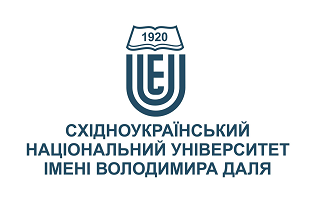 КУЛЬТУРА ФАХОВОГО МОВЛЕННЯ ВЧИТЕЛЯКУЛЬТУРА ФАХОВОГО МОВЛЕННЯ ВЧИТЕЛЯСтупінь вищої освіти:бакалаврбакалаврСпеціальність: 014 Середня освіта014 Середня освітаРік підготовки:3-й3-йСеместр викладання:5-й5-йКількість кредитів ЄКТС:55Мова(-и) викладання:українськаукраїнськаВид семестрового контролюзалікзалікАвтор курсу та лектор:Автор курсу та лектор:Автор курсу та лектор:Автор курсу та лектор:Автор курсу та лектор:Карловас Олена Адасівна (лектор)                                         Карловас Олена Адасівна (лектор)                                         Карловас Олена Адасівна (лектор)                                         Карловас Олена Адасівна (лектор)                                         Карловас Олена Адасівна (лектор)                                         Карловас Олена Адасівна (лектор)                                         Карловас Олена Адасівна (лектор)                                         Карловас Олена Адасівна (лектор)                                         вчений ступінь, вчене звання, прізвище, ім’я та по батьковівчений ступінь, вчене звання, прізвище, ім’я та по батьковівчений ступінь, вчене звання, прізвище, ім’я та по батьковівчений ступінь, вчене звання, прізвище, ім’я та по батьковівчений ступінь, вчене звання, прізвище, ім’я та по батьковівчений ступінь, вчене звання, прізвище, ім’я та по батьковівчений ступінь, вчене звання, прізвище, ім’я та по батьковівчений ступінь, вчене звання, прізвище, ім’я та по батьковістарший викладач кафедри української філології та журналістикистарший викладач кафедри української філології та журналістикистарший викладач кафедри української філології та журналістикистарший викладач кафедри української філології та журналістикистарший викладач кафедри української філології та журналістикистарший викладач кафедри української філології та журналістикистарший викладач кафедри української філології та журналістикистарший викладач кафедри української філології та журналістикипосадапосадапосадапосадапосадапосадапосадапосадаkarl18@snu.edu.ua+38-095-825-58-49за розкладомелектронна адресателефонмесенджермесенджерконсультаціїВикладач лабораторних занять:*Викладач лабораторних занять:*Викладач лабораторних занять:*Викладач лабораторних занять:*Викладач лабораторних занять:*вчений ступінь, вчене звання, прізвище, ім’я та по-батьковівчений ступінь, вчене звання, прізвище, ім’я та по-батьковівчений ступінь, вчене звання, прізвище, ім’я та по-батьковівчений ступінь, вчене звання, прізвище, ім’я та по-батьковівчений ступінь, вчене звання, прізвище, ім’я та по-батьковівчений ступінь, вчене звання, прізвище, ім’я та по-батьковівчений ступінь, вчене звання, прізвище, ім’я та по-батьковівчений ступінь, вчене звання, прізвище, ім’я та по-батьковіпосадапосадапосадапосадапосадапосадапосадапосадаелектронна адресателефонмесенджермесенджерконсультаціїВикладач практичних занять:*Викладач практичних занять:*Викладач практичних занять:*Викладач практичних занять:*Викладач практичних занять:*вчений ступінь, вчене звання, прізвище, ім’я та по батьковівчений ступінь, вчене звання, прізвище, ім’я та по батьковівчений ступінь, вчене звання, прізвище, ім’я та по батьковівчений ступінь, вчене звання, прізвище, ім’я та по батьковівчений ступінь, вчене звання, прізвище, ім’я та по батьковівчений ступінь, вчене звання, прізвище, ім’я та по батьковівчений ступінь, вчене звання, прізвище, ім’я та по батьковівчений ступінь, вчене звання, прізвище, ім’я та по батьковіпосадапосадапосадапосадапосадапосадапосадапосадаелектронна адресателефонмесенджермесенджерконсультаціїЦілі вивчення курсу:Дисципліна "Культура фахового мовлення вчителя"покликанасформуватикультуру усного та писемного фахового мовлення відповідно до орфографічних та пунктуаційних норм сучасної української літературної мови; поглибити теоретичні знання, удосконалити умінняй навичкивживання української мови у своїй практичній діяльності; не допускати поширеної російсько-української інтерференції на всіх мовних зрізах; послуговуватись вербальним і невербальним етикетом як засобом власної реалізації і засобом творення висококультурного суспільства; сприймати спілкування як креативно-естетичну категорію.Результати навчання:Знати:основні функції й закони розвитку мови як суспільного явища, різнорівневу (системну) організацію української мови та її норми, закономірності функціонування мовних засобів у різних видах мовлення; особливості використання мовних одиниць у певному контексті;правила вживання орфограм та пунктограм; техніку вільного літературного мовлення; Вміти:самовдосконалювати культуру усного та писемного фахового спілкування із залученням лексикографічних джерел; здійснювати самоперевірку письмових робіт, різних за стильовою диференціацією; редагувати тексти різних стилів української літературної мови; дотримуватися культури поведінки й мовленнєвого спілкування;розпізнавати, називати й визначати лінгвістичні поняття;	оперувати лінгвістичними фактами з фонетики, морфології, лексикології, синтаксису й стилістики;дотримуватися етики професійного мовлення вчителя; використовувати навички роботи з комп’ютером та знання й уміння в галузі сучасних інформаційних технологій для виконання практичних завдань з української мови.Передумови до початку вивчення:Базові знання, отримані при вивченні дисциплін “Сучасна українська літературна мова (фонетика та фонологія)”, “Вступ до мовознавства”;“Теоретична граматика”,“Орфографічний та пунктуаційний практикум”.№ТемаГодини (Л/ЛБ/ПЗ)Стислий змістІнструменти і завданняКультура мовлення як складовазагальноїкультурилюдини.Культура мовлення вчителя як складова його професійної майстерності 2/0/0Культура мови й культура мовлення. Розвиток учення про мовну культуру в різних лінгвістичних школах. Найважливішіознаки нормативного мовлення. Мовний стиль учителя.Культуромовнаособистість учителя. Мовний, мовленнєвий і комунікативнийетикет у фаховомуспілкуванніУчасть в обговоренні.Конспект-схема.Короткий словник термінів культури мовиМова і мовлення.Поняття про білінгвізм. Мовна інтерференція та її джерела. Комунікативніякостімовленнявчителя2/0/0Суржик як інтерферована українська мова в умовах білінгвізму. Причини мовленнєвих труднощів білінгвів. Критерії правильності.Причини порушення правильності мови, шляхи їх усунення.Екстра- й інтралінгвістичні фактори досягнення точності мови.Основи формуваннялогічності. Чистота мови як ознакакультуримови, їїзв'язок з правильністю.Лексичне, семантичне, граматичне й інтонаційнебагатство.Виразністьвимовна і текстуальна. Умовидосягненнявиразності: самостійністьмислення, власнеставлення до повідомлюваного, знаннямовних норм, виражальнихможливостеймови.Доречністьстильова, контекстуальна, ситуативнаПрезентація «Типи інтерферем на різних мовних рівнях». Конспект-схемаМовна норма як лінгвістична категорія. Варіантність і стабільність мовних норм.Орфоепічні норми фахової мови.Сучасні тенденції української орфоепії.Акцентна норма та її варіації2/0/4Співвідношення понять «система мови» – «норма мови» – «літературна норма». Норма й узус. Типи варіантів норми: хронологічні, регіональні, стилістичні, контактні. Типологія мовних норм. Орфоепія і культура усного мовлення вчителя. Норми вимови голосних фонем української мови. Фонетико-орфоепічний суржик у системіголосних. Нормивимовиприголосних фонем українськоїмови. Помилкибілінгвів у вимовіприголосних. Вимовазвукосполучень. Впливасиміляції і спрощенняприголосних на вимовузвукосполучень. Особливостівимовислівіншомовногопоходження.Закономірностінаголошуваннярізнихчастинмови. Подвійнийнаголосу словах. Семантико-граматичнадиференціація лексем за допомогоюнаголосу. Складнівипадкинаголошенняслів. Акцентуаційний суржик. Порушенняакцентуаційних норм підвпливомдіалектногосередовища, за аналогією до генетичноподібнихутворень, щомаютьпевний тип наголосуРеферат.Практичні вправи. Робота зі словникамиКультура писемної мови. Орфографічно-пунктуаційнінормифаховоїмови2/0/6Нова редакція українського правопису. Вживання м’якого знака та апострофа. Спрощення, подвоєння та подовження приголосних. Чергування голосних і приголосних звуків; евфонічні чергування у-в-уві, і-й, від-віді-од, з-зі -із, під-піді, над-наді, б-би, ж-же тощо. Вживаннявеликоїбукви. Правописскладнихслів. Написанняслівчужомовного походження. Правила переносу слів з рядка в рядок, технічний перенос. Загальноприйнятіскорочення; графічніскороченнязвань і посад, назвмісяців, днівтижня, років. Прості і складніречення. Розділові знаки в простомунеускладненому, ускладненому та складному реченнях. Розділові знаки в реченнях з прямоюмовою, діалогами та цитатами. СпособизамінипрямоїмовинепрямоюПрезентація «Зміни в українському правописі».  Зразки текстів для редагування.ДиктантЛексико-фразеологічні норми фахової мови2/0/6Закони сполучуваності слів (предметно-логічні, граматичні, лексичні).Синоніми і культура мови. Використаннясинонімічногобагатстваукраїнськоїмови.Міжмовніомоніми і проблема двозначноготлумачення контексту.Лексичнезначенняпитомих і запозиченихслів. Специфікавживанняіншомовної лексики. Стилістичномаркована лексика (історизми, неологізми, терміни, просторічна лексика, жаргонізми). Фаховатермінологія. Стійкісловосполучення і кліше. Фразеологічнозумовленасполучуваністьслів. Фразеологічніантоніми та синоніми. Мовнанадмірність: тавтологія, плеоназм і культура мови. Мовнанедостатність. Лексичні, семантичні й фразеологічні кальки. Причини порушеньлексичних нормРобота зі словниками синонімів, паронімів,омонімів. Практичні вправи. Текстологічні завданняМорфологічні норми фахової мови. Сучасні тенденції морфологічних норм2/0/6Уживання фемінітивів. Норми вживання родових форм іменників, що не збігаються за родовою ознакою в українській і російській мовах.Іменники ІІ відміничоловічого роду в родовому та давальномувідмінках.Визначення роду незмінюванихіменників. Нормитворення та наголошуванняабревіатур. Географічніназви: правопис, відмінювання, узгодження з номенклатурними словами. Ступеніпорівнянняприкметників.Труднощі в словозмініприкметника. Правописприкметниковихсуфіксів. Відмінюваннязайменників.Нормивживання та відмінюваннячислівників. Поєднаннячислівників з іменниками. Нормативненаголошуваннячислівників при словозміні. Вживаннячислівників на позначення дат. Лексичнізасобипозначення часу.Використанняособових форм дійсного і наказовогоспособів. Специфікавживання форм майбутнього часу.Нормивживанняактивнихдієприкметників.. Українськівідповідники до активнихдієприкметниківтеперішнього часу російськоїмови.Уживаннядієприслівників.Граматичний суржик. Причини порушенняморфологічних нормКонспекти наукових статей. Практичні вправи. Робота з таблицями.Бліц-контрольСинтаксичнінормифаховоїмови2/0/6Сучаснітенденціїсинтаксичних норм. Порядокслів у реченні. Узгодженняпідмета і присудка. Складнівипадкикерування; помилки у формі залежного слова. Словосполучення, щорозрізняються формою залежного слова в українській і російськіймовах. Безеквівалентнісловосполучення.Нормивживанняприйменників у словосполученнях, особливостівживанняприйменникапо.Специфікаприйменниковогокерування в українськіймові.Особливостівикористанняєднальнихсполучників і, й, та. Уживанняпідряднихсполучників у складнопідряднихреченняхізпідряднимиз’ясувальними, причини, наслідку та ін. Речення з дієприкметниковими і дієприслівниковимизворота. Особливостіпобудовискладнихречень. Пряма і непряма мови, синонімікарізнихспособівїхпередачі.Причини порушеннясинтаксичних норм. Конспекти наукових статей. Ілюстративний матеріал. Диктант.ТестиПрактичні вправи. Робота зі словниками Інструменти і завданняКількість балівУчасть в обговоренні. Конспект наукової статті10Практичні вправи. Тести. 30Презентація. Реферат30Бліц-контроль. Диктант20Залік (тест)10Разом100Сума балів за всі види навчальної діяльностіОцінкаECTSОцінка за національною шкалоюОцінка за національною шкалоюСума балів за всі види навчальної діяльностіОцінкаECTSдля екзамену, курсового проекту (роботи), практикидля заліку90 – 100Авідміннозараховано82-89Вдобрезараховано74-81Сдобрезараховано64-73Dзадовільнозараховано60-63Езадовільнозараховано35-59FXнезадовільно з можливістю повторного складанняне зараховано з можливістю повторного складання0-34Fнезадовільно з обов’язковим повторним вивченням дисциплінине зараховано з обов’язковим повторним вивченням дисципліниПлагіат та академічна доброчесність:Під час виконання практичних завдань студент має дотримуватись політики академічної доброчесності. Запозичення мають бути оформлені відповідними посиланнями. Списування є забороненим.Результати навчання студентів оцінюються викладачем об’єктивно. Здобувачі вищої освіти самостійно виконують навчальні завдання, завдання поточного та підсумкового контролю результатів навчання (для осіб з особливими освітніми потребами ця вимога застосовується з урахуванням їхніх індивідуальних потреб і можливостей).Завдання і заняття:Усі завдання, передбачені програмою курсу, мають бути виконані своєчасно й оцінені в спосіб, зазначений вище. Аудиторні заняття мають відвідуватись регулярно. Пропущені заняття (з будь-яких причин) мають бути відпрацьовані з отриманням відповідної оцінки не пізніше останнього тижня поточного семестру. Через поважну причину (хвороба, академічна мобільність тощо) терміни відпрацювання можуть бути збільшені за письмовим дозволом декана.Поведінка в аудиторії:На заняття студенти приходять до аудиторії відповідно до розкладу, не запізнюючись.Під час занять студенти:не залишають аудиторію без дозволу викладача;коректноповодятьсяміж собою;вільновисловлюютьсвої погляди;не заважають викладачеві проводити заняття.Під час контролю знань студенти:не послуговуються зовнішніми джерелами інформації, які заборонено використовувати під час виконання роботи);не можутьрозмовляти з іншими студентами та порушувати режим тиші в аудиторії;мають право на отриманнявідвикладачароз’ясненьпро причини отриманнянизької/незадовільноїоцінки.